附件3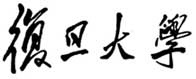 2019年度本科教学研究与改革实践项目（C类：学习测评设计与实施）申 报 书复旦大学复旦学院制一、项目负责人情况二、项目其他成员情况三、改革背景和国内外情况【本项目（课程）的现状、待解决的教学问题及国内外本相关情况】四、改革（研究）的目标和内容五、预期改革成果和交付形式六、项目进度安排（1年内）七、项目经费预算（差旅费不超过总申请额30%、劳务费不超过总申请额40%）注：可参考《复旦大学财务报销二十条》网址：http://www.cwc.fudan.edu.cn/bf/46/c12677a114502/page.htm  八、负责人承诺九、院系意见项目名称项目负责人申报单位联系电话电子邮箱填报日期2018年   月   日项目负责人姓名工号项目负责人职称出生年月项目负责人主讲课程及其评教情况项目负责人主要教学改革和研究成果成员情况姓名工号职称项目分工Email成员情况成员情况成员情况成员情况4.1. 本项目的目标，计划应用的学业测评方法或措施。4.2. 该方法和措施能解决的教学问题。4.3.教改行动方案与教学效果资料收集方案。预期的研究和改革成果（包括应用及推广价值等）和交付形式（研究报告、论文、著作、软件等）。时间节点任务安排备注经费类别开支项目[注]金额（单位：元）测算标准及主要用途业务费如：图书资料如：印刷费如：差旅费……小计劳务费如：校外劳务费如：学生劳务费小计合  计合  计按期完成本项目计划，形成教学提升实践方案；结合学生和同行的反馈和意见，及时总结实践效果。                      项目负责人（签章）                                            年    月    日本单位承诺为项目的顺利实施提供支持。院系教学负责人（签章）                                            年    月    日十、终审意见                      负责人（签章）                                          年   月   日